What is this booklet for:This is simply designed to be a bridging Chemistry booklet.It has work to prepare you for the A level you are starting in September. It contains a series of topics that you will have covered in GCSE and it is then extended into some A level standard work.How to use the booklet:Read over the explanation notes and examplesLook over work from your GCSE exercise books and revision guidesLook on the internet for other guidance, google the chapter titles!COMPLETE the Tasks in the ANSWER booklet section.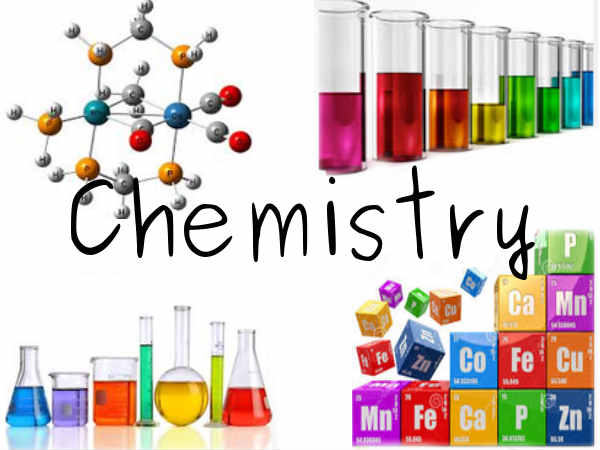 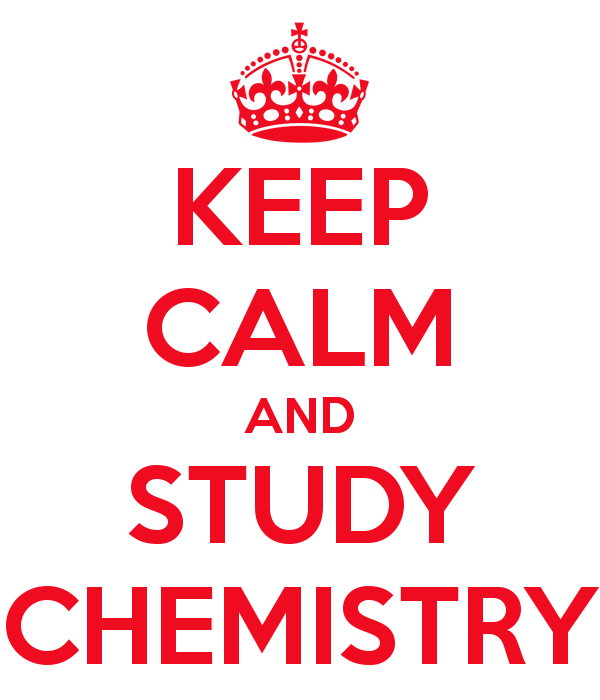 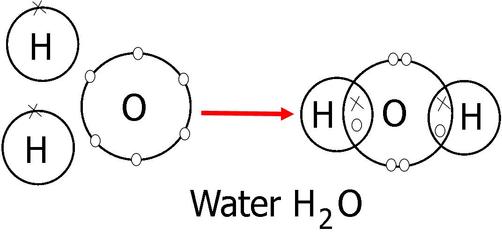 Chapter 1 BondingThis is a cornerstone of chemistry, when elements react together they form new compounds which have two or more elements chemically joined. There are two main types of chemical bond. Ionic -----between a Metal and Non-metalCovalent ------between Non-metal and Non- metalTask 1Decide if the compounds below are Ionically or covalently bonded together and why?Ammonia   NH3Zinc Oxide   ZnOMethane     CH4Benzene	C6H6Potassium Dichromate   K2Cr2O7Ionic BondingThis is an ELECTROSTATIC ATTRACTION between 2 oppositely charged species called IONS.The compound is formed is neutral, which means it has no overall charge. i.e.  it has an equal amount of positive and negative charge from the different ions that are making it up.How are IONS made?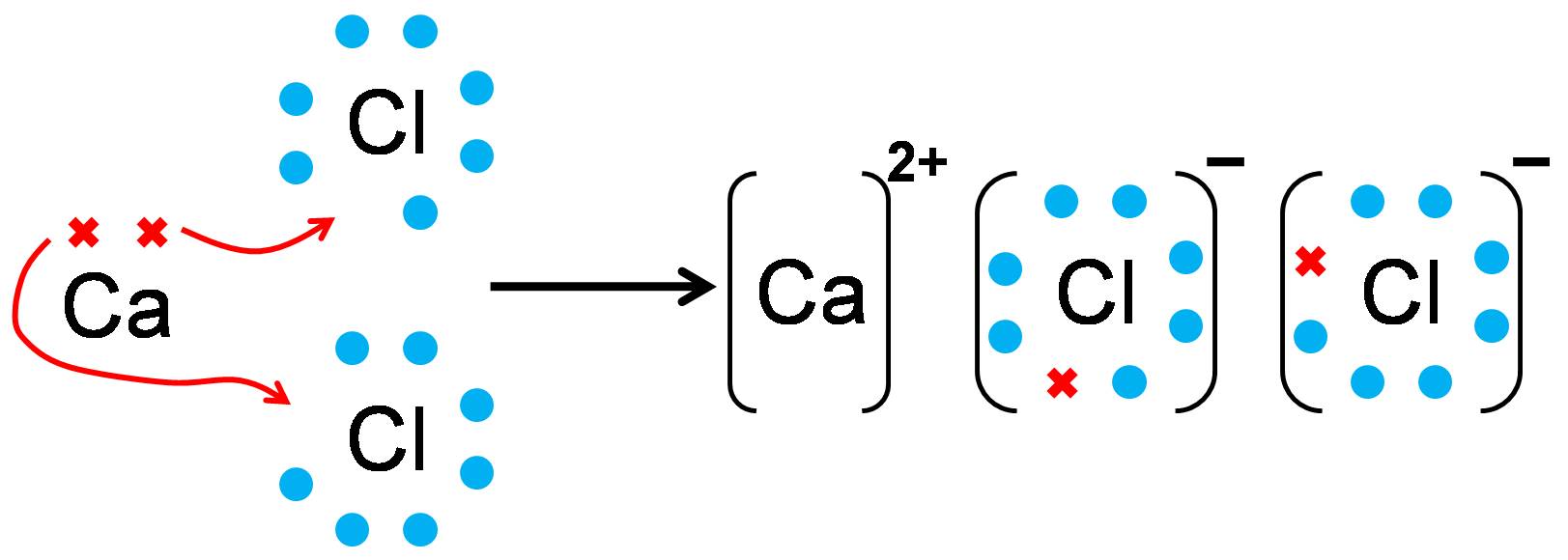 This is seen by the diagram above:Task 2Draw out Atom and Ions for the following ionic compounds (like the calcium Oxide diagram above)Aluminium OxideLithium Oxide Barium NitrideFormula of Ionic compoundsWhen we form an Ionic compound we have oppositely charged ions attracted together so that a neutral compound is formed.This means there is a balance between the positive metals ions and negative non-metal ions.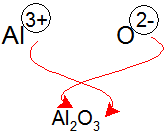 Aluminium Oxide made from Aluminium ions and Oxide ions.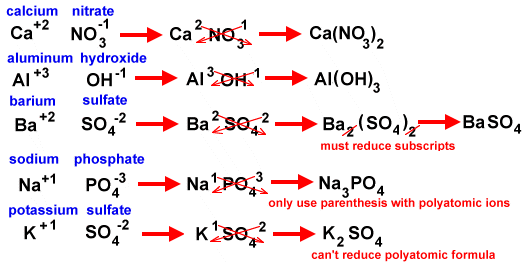 Other examples above( don’t worry about the writing in red)Task 3 ( Use appendix I) Using the table of common ions work out the formula of the following ionic compounds.Silver chloride Lithium sulphate Ammonium HydroxidePotassium DichromateIron (II) NitrateFormula interpretationWhen we have calculated the formula of a compound it is important we can interpret the information about the number of atoms and types of elements in the compound.e.g. Calcium CarbonateCaCO31 Ca1 C3 OTask 4Look at the following compounds and work out the number and type of elements in the compound.AgNO3PbCO3SnCl2Mg(OH)2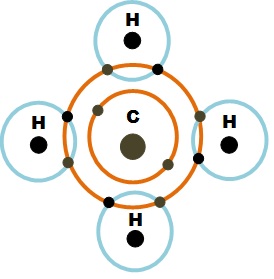 Covalent bondingThe covalent bond is made up from non-metal atoms that want to bond together.Covalent bonds are made from the atoms sharing their electrons to get a FULL OUTER SHELL.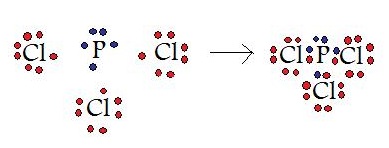 The above example shows, Phosphorus in group 5 with 5 outer electrons sharing 1 electron each with a chlorine atom which is in group 7.Both the Phosphorus and Chlorine NOW have their FULL OUTER SHELL.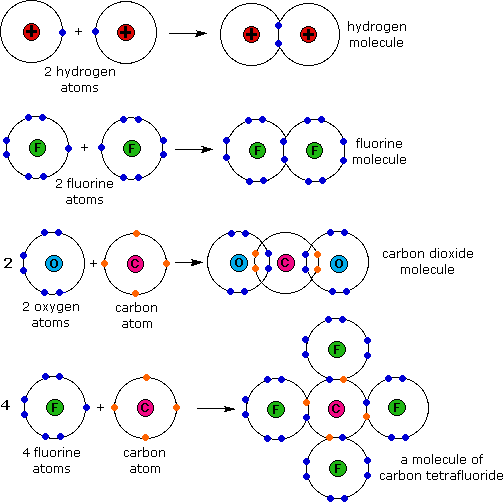 More examplesThe example shows a series of covalently bonded molecules where the atoms have all got a FULL OUTER SHELL.Please note DOUBLE BOND on the CO2 molecule .The 4 SINGLE BONDS from the carbon attached to each individual F in the CF4 molecule.EXT   Line diagramsThese are simpler versions of the shown DOT-CROSS diagrams where you show each  bond ( PAIR of ELECTRONS) as a line between the atoms in the moleculee.g. 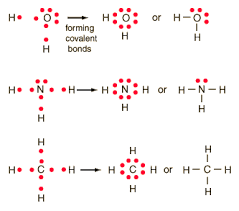 Task 5Draw out the Dot/ Cross diagrams and Line diagram of the following molecules:Ethane  C2H6Propene  C3H6Hydrogen Peroxide H2O2Hydrogen Sulphide  H2SChapter 2 StructureThere are 4 main structures you need to be aware of Metallic structureGiant IonicGiant covalent / MacromolecularSimple MolecularMetallicThis occurs in metals.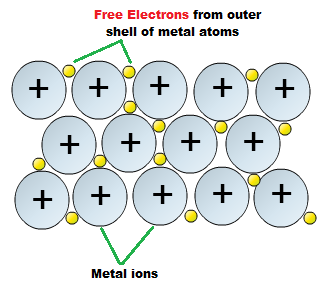 These are strongly bonded structures which have HIGH boiling and melting points.They CAN conduct electricity due to the FREE ELECTRONS.2 Giant IonicThis occurs as a LATTICE of IONS electrostatically attached together with the positive ions being attracted to the negative ions. It occurs in Ionically bonded compounds.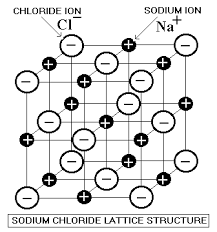 3 Giant covalent / MacromolecularThis occurs in a select number of covalently bonded compounds which have ALL their atoms covalently bonded together in a large structure.Key examples are ALLOTROPES of carbon ( look up what Allotrope means!) and silicon dioxideDiamond			Silicon Dioxide			Graphite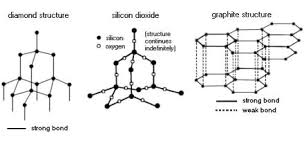 EXTBuckminster Fullerene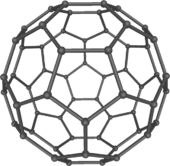 4)  Simple MolecularThis occurs in covalently bonded molecules which have STRONG covalent bonds inside the molecules ButMuch weaker INTERMOLECULAR bonds between the molecules.The three types of INTERMOLECULAR bond/ force are:Van Der WaalsPermanent DipoleHydrogen Bond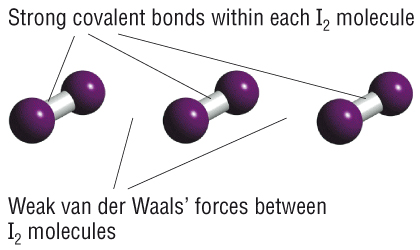 Task 6Research taskFind out what the trend in melting/ boiling point is for Na-Mg-Al ( the metal in the third period) Explain why there is this trend ( linked to their structure)http://www.creative-chemistry.org.uk/alevel/module1/trends8.htm ( basic source exemplar )Chapter 3 EquationsWe will be most interested in BALANCED symbol equations.These show us exactly what elements are in the reactants and the products and we need the SAME amount on both sides of the equation.Example	 Calcium	+	Oxygen		Calcium Oxide	Ca		+	   O2			  CaOThis is not balanced,So we need to ADD large numbers in front of the formula given to balance it.Firstly	Ca		+	   O2			2  CaO							Added a 2 in front to get the							right number of oxygen’s.							ButThis means we know have too many calcium’s.So we now need to add2 on this side as well2Ca		+	   O2			  2CaOIt is now a Balanced equation.Task 7Balance the following equations:N2  	+ 	H2			NH3CH4	+	O2			CO2		+	H2ONa		+	H2SO4			Na2SO4	+	H2SO2	+	NaOH			Na2SO3	+	H2OC2H5OH	+	O2			CO2		+	H2OState symbolsThese are linked to the three states of matterGas  		(g)Liquid 	(l)Solid		(s)Also we have (aq) for a solution.EXTIonic compounds in solutions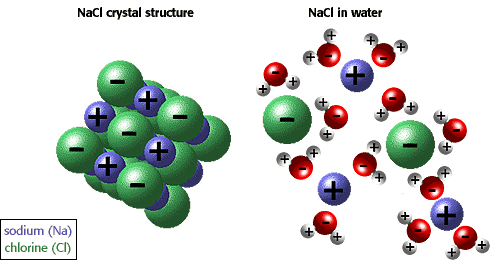 When we dissolve an ionic compound it is the separate ions in the compound being split apart and bonded to the water.		NaCl  (s)  +   aq		NaCl (aq) 					Is in fact						Na+  (aq)						Cl-   (aq)Chapter 4    				 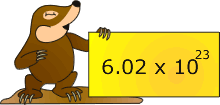 Mole work.In its most basic form the ‘MOLE’ is just a word used to describe a number.e.g.		Couple		2		Dozen			12		Mole			6.02 x 10 23   ( 602000000000000000000000)Why this large number?It was found that this number of ATOMS of any element is equal to the MASS NUMBER of this element in grams.e.g. 	6.02 x 10 23   carbon atoms is equal to 12g6.02 x 10 23   neon atoms is equal to 20gThis leads to the FIRST mole equation.	Moles 	=	Mass				R.A.M           (relative atomic mass)e.g.How many moles are there in 24g of carbon?Moles 	=	Mass				R.A.M  	Moles 	=	24 				12       	Moles		= 	2 moles of carbon  Task 8Calculate the number of moles in the following elements?59 g of cobalt4.14 g of lead1.08g of goldThis can get increased very quickly to include compounds and not just elements.In this we use a very similar Mole equation:Moles 	=	Mass			R.F.M           This is the Relative formula mass					e.g.  H2O					  H   +  H  +  O					1  +   1  +  16   = 18e.g. How many moles are their in 88g of carbon dioxide?Moles 	=	Mass				R.F.M           								CO2			=	88				44				C  +  O + O			=	2 mole			12 +  16  + 16 = 44NOTE- Good practiceIt is always good practice to start with the equation in word form then put the numbers in from the questionsIt is also good practice to show how you have worked out the RFM so if there is an error you can still get method marks.Task 9How many moles are there in the following:62 g of sodium Oxide Na2O174 g of lithium bromide LiBr3.2 g of oxygen1.24 g of AmmoniaChanging the equationWe can have this mole equation in a simple MAGIC TRIANGLE and easily change the aspect we are trying to work out.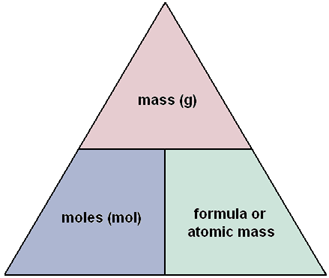 So we may get asked to calculate the Mass or Relative formula mass.Task 10 Calculate the :Mass of 2 moles of calcium metal0.25 moles of lead carbonate PbCO3The formula mass of a compound which has 0.5 moles of mass 14gEXT  Harder questionTask 11250g of hydrated copper sulphate  ( CuSO4 .x H2O ) is collected and a student want to calculate the number of moles of water attached to the copper sulphate, the x value.The student completely dried the copper sulphate and the new mass was found to be 160g Calculate the moles of copper sulphateCalculate the mass of lost waterCalculate the number of moles of lost waterTherefore deduce the formula of the hydrated copper sulphate.Moles and solutionWhen we dissolve a solid in water we create a solution. We use a different mole equation to calculate the moles in the solutions we create.			Molarity / MMol/dm3		ml or cm3Moles   	=	Conc        x    Vol				1000e.g. How many moles are there in 250 cm 3 of 0.1 M Hydrochloric acid ?Moles   	=	Conc        x    Vol				1000		=	0.1   	x	250				1000		=	0.025 MolesThis equation can again be moved around if you have to calculate the concentration using the moles and volume.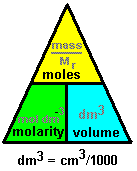 Task 12Calculate the moles in 40 ml of 5M of sodium hydroxide solutionWhat is the concentration when you dissolve 2 moles of acid in 100ml of waterHow many moles are there in 500ml of 0.1 mol/dm3 of salt solutionWhat is the concentration of 0.25 moles of alkali in 25 mlEXTCombining our workWe often need to combine this work on moles and work out the mass of a solid we need to make up a set concentration of a solution.I.e. we want to make 100ml volume of a 0.5 M solution of sodium Hydroxide, how much mass do we need to dissolve?How many moles are in this solution,Moles   		=	Conc        x    Vol					1000			=	0.5 M  x    100ml				1000			=  	0.05 Moles of sodium hydroxide in solutionWhat mass do we need for that many moles,Mass 		=	moles   x    RFM			=	0.05     x     40			=	2 g So we will need to dissolve 2 g in the 100ml to make the required solution concentration of 0.5M.Task 13How many grams of potassium oxide (K2O) are needed to make 100ml of a 0.5M solution ?What is the concentration of a solution when we dissolve 730g of hydrochloric acid in 350 cm3?What is the mass of calcium oxide, CaO needed to make a 250 ml volume of 0.5 M solution?Molar RatioThis is the link between the balanced symbol equations and the amount of moles of each substance in the reaction.Simply it is the ratio of the numbers in front of the compounds in the balanced symbol equation.e.g.2Ca		+	   O2			  2CaOIn this equation the Molar ratio is:	2		:	  1			  2Means:2 moles of calcium will react with 1 mole of oxygen and we will make 2 moles of the calcium oxide.As it is a ratio these numbers can be varied,So if we actually had 10 moles of the calcium?2		:	  1			  2			original ratio            10		10		:	  5			  10So 10 moles of the calcium would react with 5 moles of the oxygen and form 10 moles of the calcium oxideOr if we wanted to make 0.25 moles of the calcium oxide2		:	  1			  2 			original ratio										  0.25	0.25		:	0.125			  0.25We would need 0.25 moles of the CaOFinal mole equation workWe are often asked to calculate how much we will produce in a reaction from a certain starting amount of reactants, or how much reactants we will need to make a set amount of products.We put together the :Molar ratio work with the balanced equationThe different moles equationsNOTEIf it involves a SOLID it is …               e.g. Calcium oxide reacts with water to form calcium hydroxide.	CaO		+	H2O			Ca(OH)2If I started with 28g of the calcium oxide what mass of calcium hydroxide would I make, and if it was in 100ml of water what would its concentration be	1		:	1			1		Molar RatioCaO		+	H2O			Ca(OH)2	28gMoles = Mass	  RFM	= 28	   56	=0.5 moles	0.5			0.5			0.5	New molar ratio						Mass  =   Moles   x RFM							=    0.5        x  74							=  37gAnd the solution concentration would be:								0.5 moles								100ml							Conc = 1000  x  mole									Vol							Conc =  1000  x 0.5								  100							Conc  = 5 mol/dm3Task 14Calcium cyanamide CaCN2 reacts with water to form calcium carbonate and ammoniaCaCN2		+	3H2O		CaCO3		+ 	NH3  	What mass of calcium carbonate is formed if 20g of the CaCN2 is reacted with excess water.Magnesium burns in air to make magnesium oxide2Mg		+	O2		2MgOWhat mass of magnesium would you need to create 0.8g of magnesium oxide powder.Iron reacts with water to form iron oxide and hydrogen 3Fe	+	4H2O		Fe3O4	  +	4H2If the student starts with 1.68g of iron and it undergoes a complete reaction Number of moles of iron started with?Moles of tri Iron oxide formedMass of tri iron oxide formedThe concentration of this solution if we had 500ml of water in the reaction?25 ml of 0.1 M HCl reacts with 50ml of NaOH solution fully What is the concentration of the NaOH solution.HCl	+	NaOH			NaCl		+	H2OChapter 5Organic chemistryThis is a branch of chemistry that looks at compounds of carbon chained molecules.The main source of these compounds is CRUDE OIL.We FRACTIONALLY DISTILL this to separate it out into different FRACTIONS which have similar boiling points, size and properties.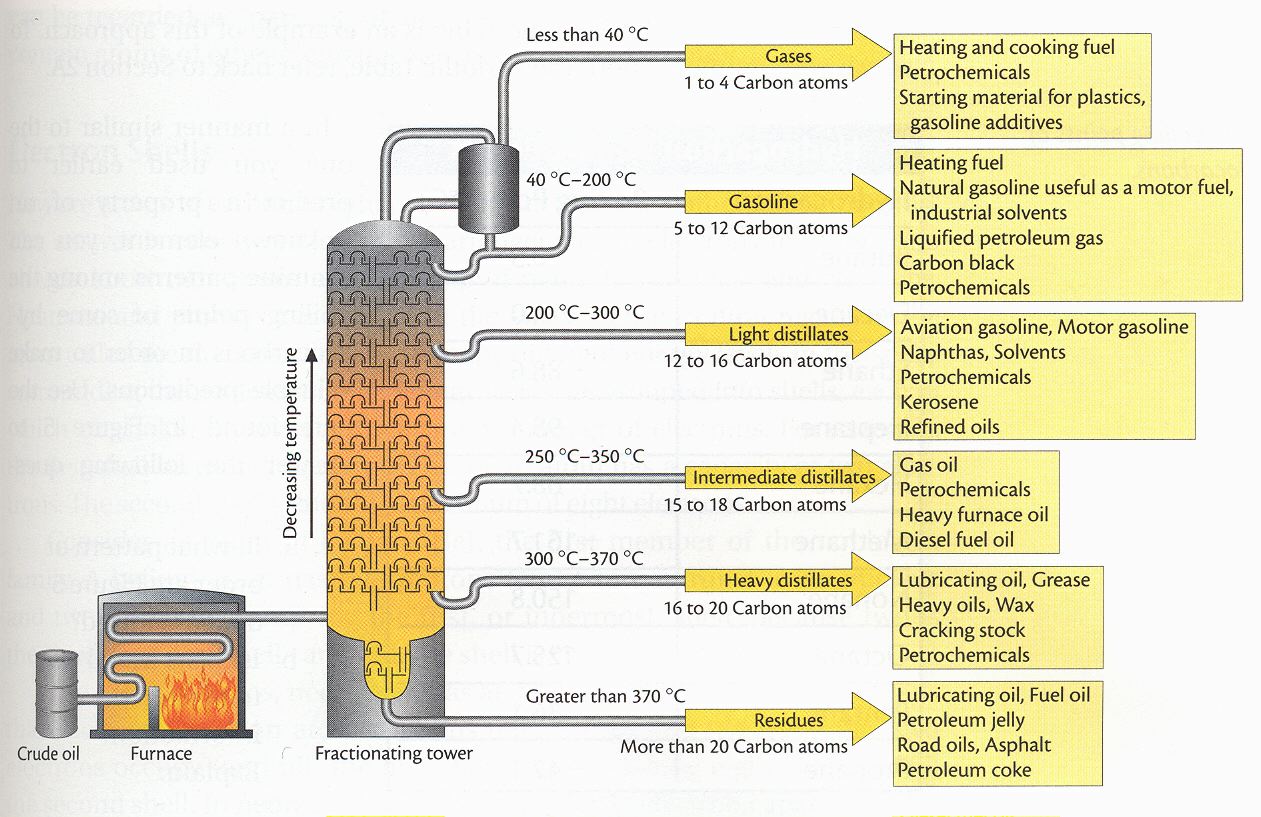 Task 15Imagine you are a small CH4 molecule in crude oil and you are being fractionally distilled, What happened to you?Why?What happens to other molecules at the same time?Why?USE correct technical language to explain what’s going on.Types of organic compoundThere are lots of different types of organic compound which are based upon their FUNCTIONAL GROUPS or parts of the compound which determine how they react.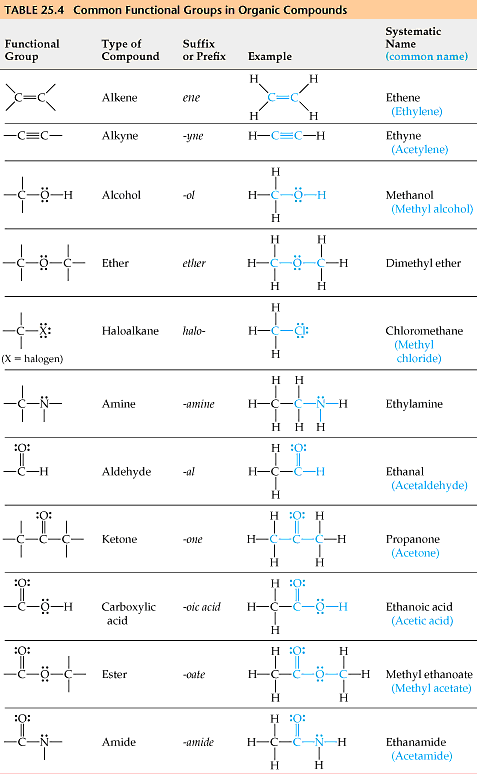 The table shows the most common functional groups with examples and naming ideas.Another aspect of organic compounds is the SERIES (called HOMOLOGOUS SERIES) you have of compounds which all have the same functional group.These all increase by –CH2- each time and have a common pattern of naming linked to the number of carbons in the compound.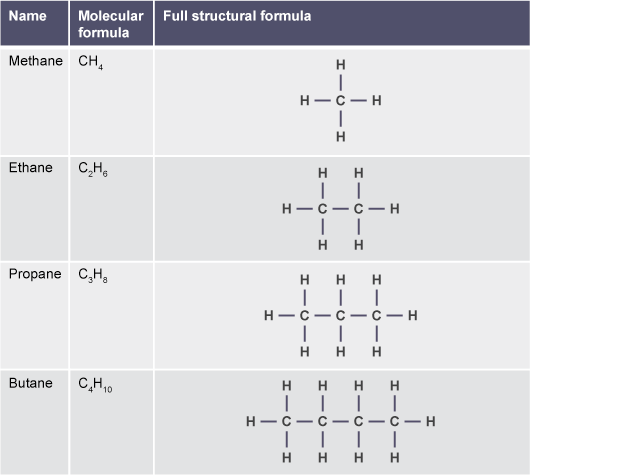 Task 16ResearchWhat are the FIRST 10 stem names for organic compoundsusing alcohols as an example write out the molecular formula for the first 10, draw out the full structural/ displayed formula for the first 10 and names then as well.(HINT complete a table like one above but for the first 10 alcohols!)Chapter 6Calculations on efficiency of reactions.There are two main methods that are used to look over the efficiency of chemical reactions.Atom economy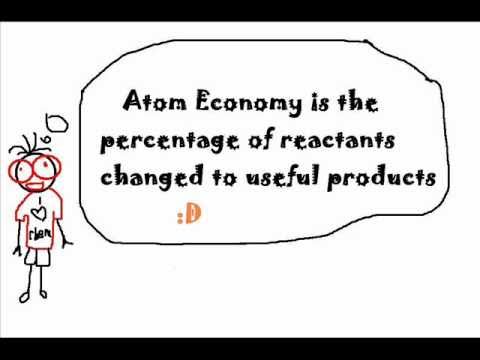 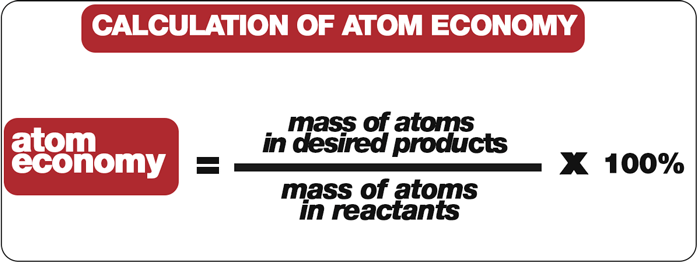 This is a measure of the useful products compared to all the products.e.g.Ethanol is decomposed into useful ethane and waste water.Ethanol			Ethene   	+	WaterC2H5OH			C2H4		+	H2ORFM		46				28			18	Atom economy	=  mass of useful product    x   100				   mass of all reactants				= 	28     x 	100				          46				= 60.9%Task 17 What is the Atom economy in:Hydrogen is used in synthesising ammonia and is made on a large scale from reacting methane with watermethane + water  ==>  hydrogen + carbon monoxide		CH4 + H2O  ==>  3H2  +  COIn the blast furnace where we form Iron .Fe2O3(s) + 3CO(g) ===> 2Fe(l) + 3CO2(g)2) Percentage yieldThis is the second method we use to calculate the efficiency of the reaction. This gives an idea of what is actually formed in reality as compared to what we would expect to be formed.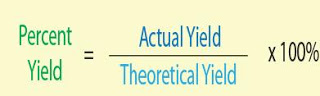 NOTEYou are often given the actual amount you form BUT you have to work out the theoretical amount from a mole calculation.e.g. Ethanol is decomposed into useful ethane and waste water.Ethanol			Ethene   	+	WaterC2H5OH			C2H4		+	H2OWe create 1.4 g of the ethene from a starting mass of 4.6g of ethanol, what is the percentage yield.CALC	  Moles = Mass		      RFM	Moles	  =  4.6		       46			=  0.1 moles			0.1 moles	:	0.1 moles					   Mass = Moles x RFM						  = 0.1   x  28						  =  2.8 gThis is the theoretical yield amounti.e this is the full amount that could possibly be formedFinal calc 			percentage 	=	Actual		x   100				yield			Theoretical						=	1.4		x 100							2.8							=	50%Task 181) When 5.00 g of KClO3 is heated it decomposes according to the equation:  2KClO3  2KCl + 3O2	a) Calculate the theoretical yield of oxygen.	b) Give the % yield if 1.78 g of O2 is produced.	c) How much O2 would be produced if the percentage yield was 78.5%?2) The electrolysis of water forms H2 and O2.   				2H2O  2H2 + O2 		      What is the % yield of O2 if 12.3 g of O2 is produced from the decomposition of 14.0 g H2O?Appendix ICommon ions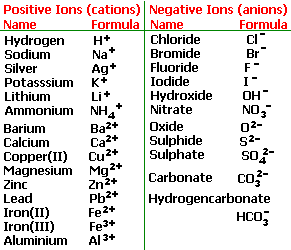 Appendix II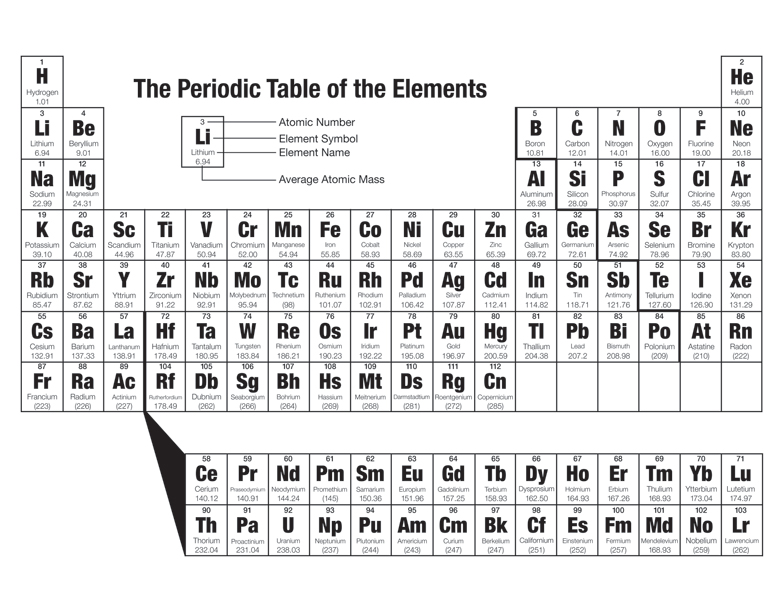 METALS:  (Calcium)NON- METALS (Chlorine)They form Positive ions as they lose their outer electrons to form a FULL OUTER SHELL.They form NEGATIVE ions as they gain electrons to form a FULL OUTER SHELL.Calcium  2 electrons in its outer shell as an element so LOSES 2 electrons to become a 2+ ionChlorine has 7 electrons in its outer shell so will GAIN 1 electron to become a 1- ion